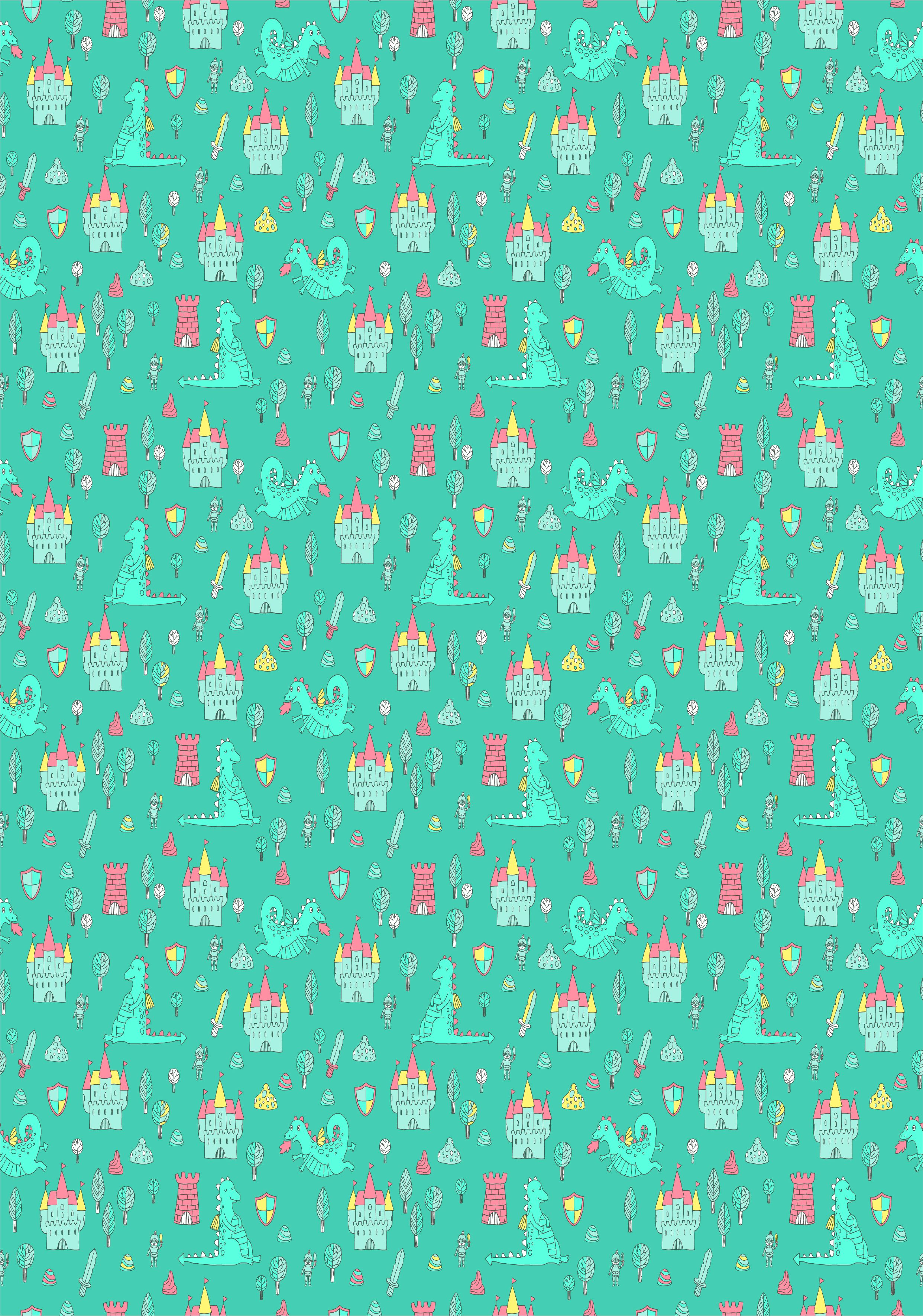 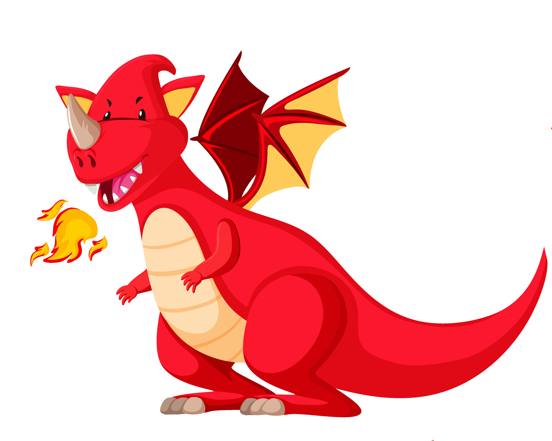 10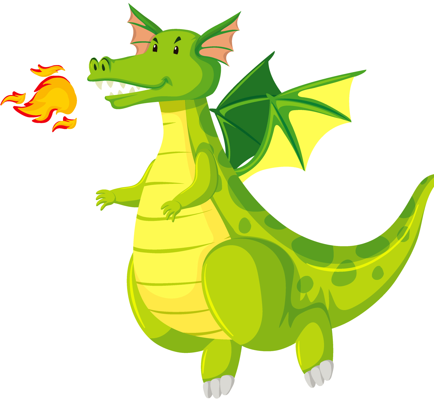 11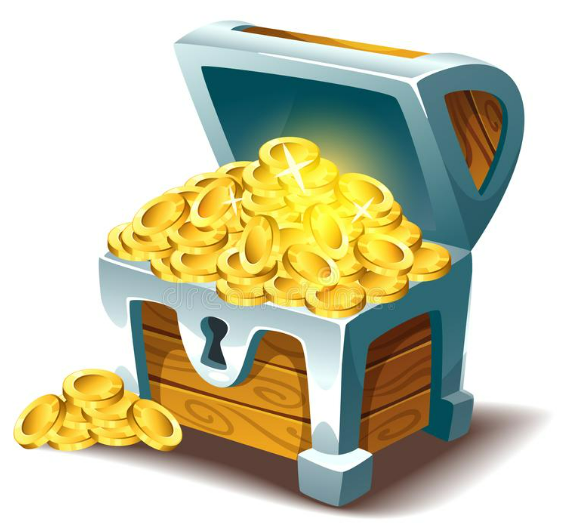 14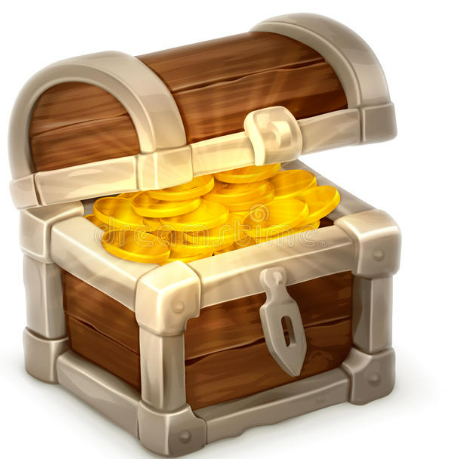 15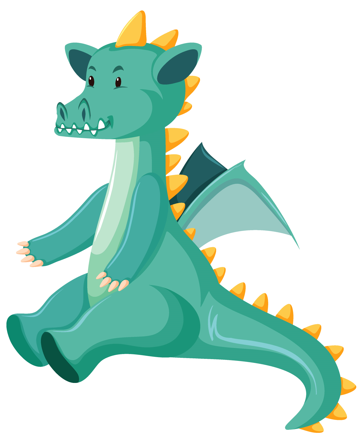 12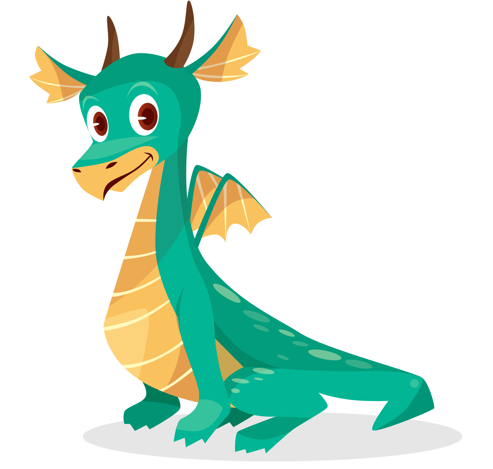 13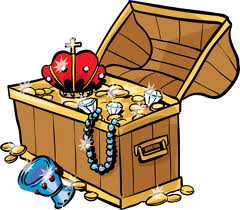 16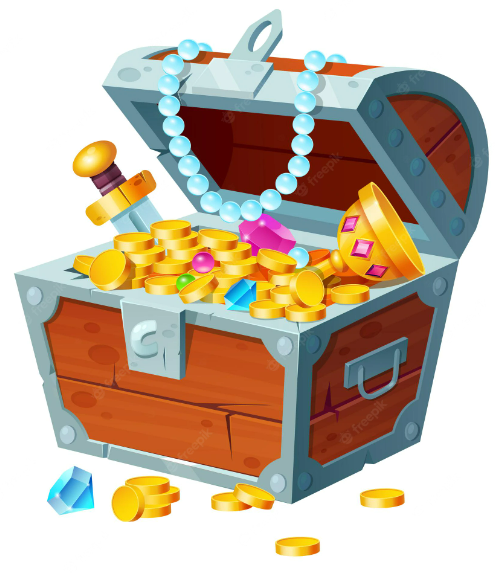 17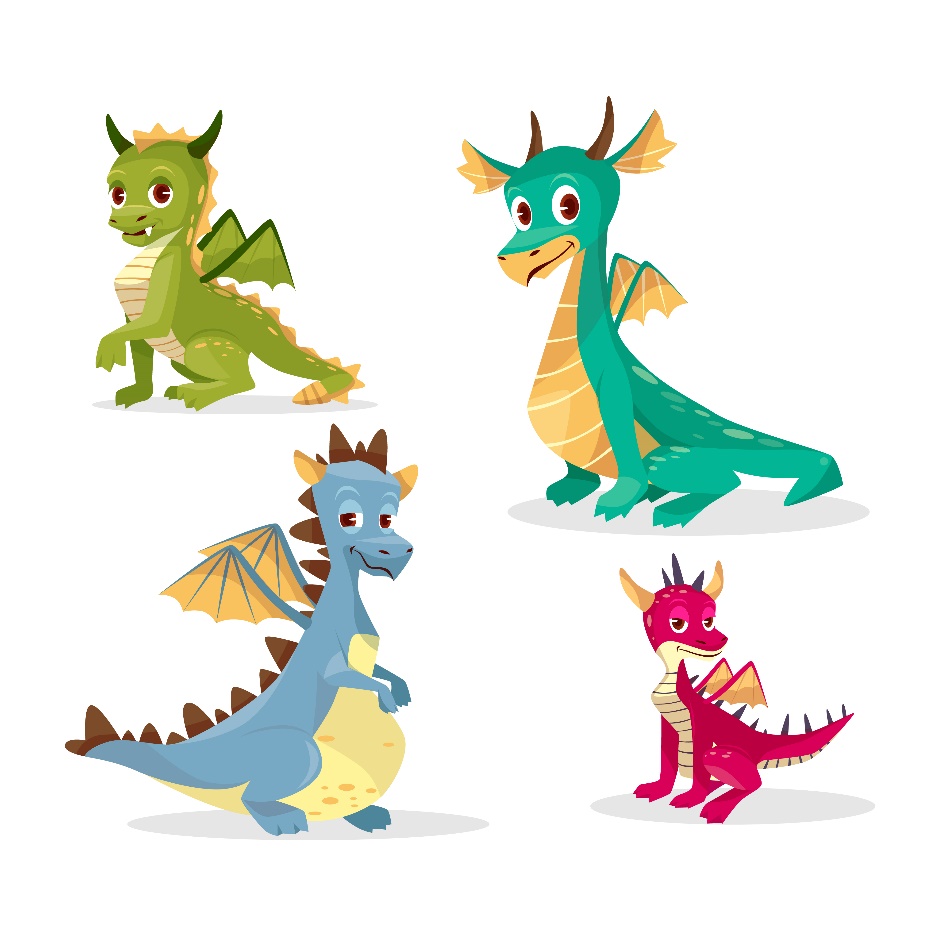 14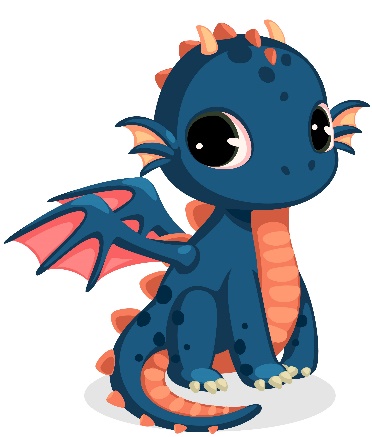 15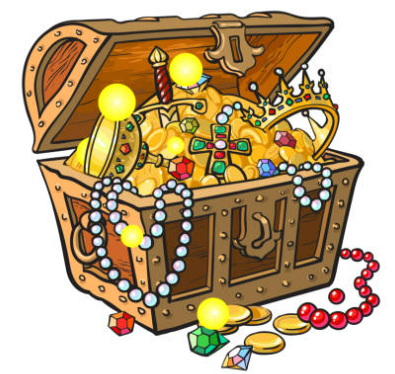 18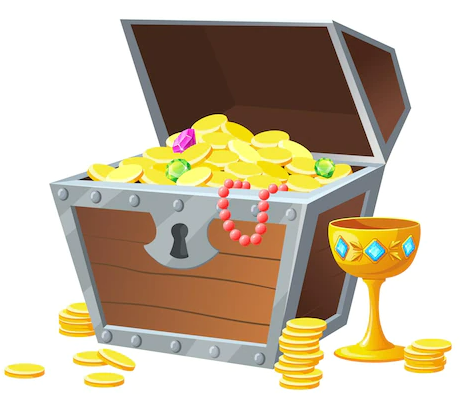 19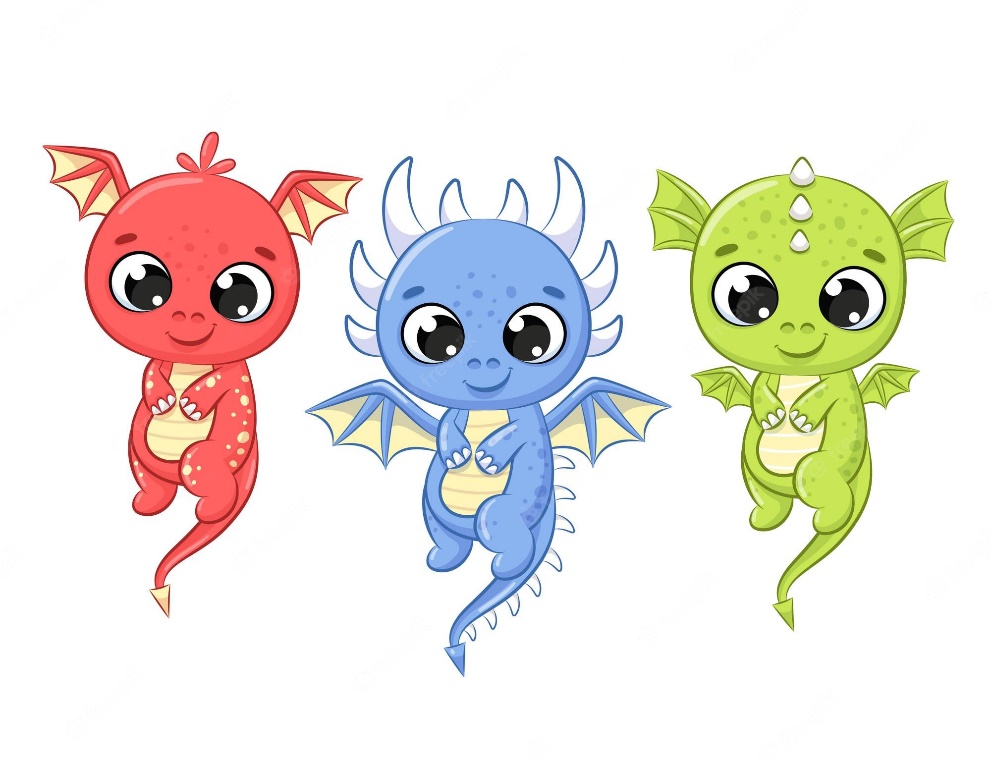 10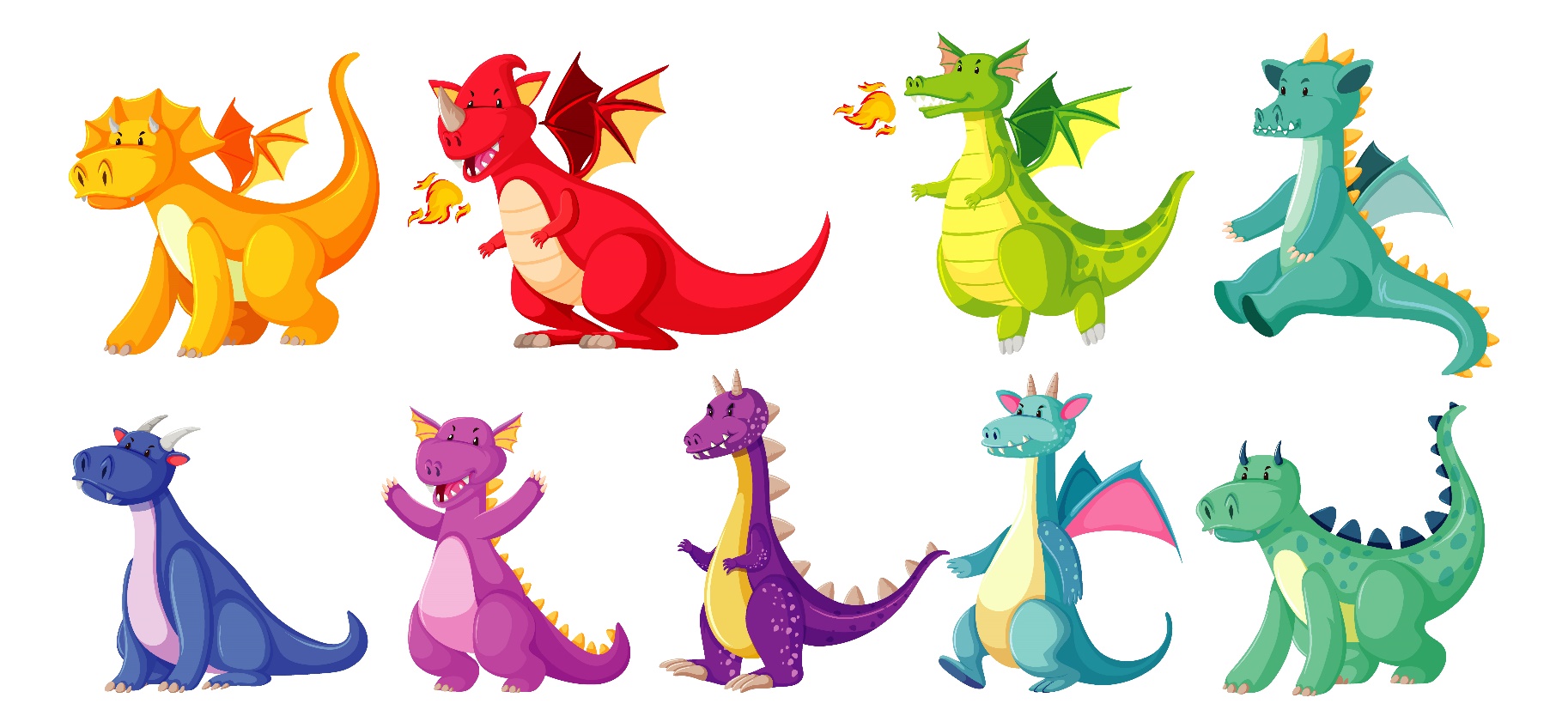 11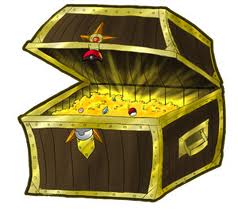 11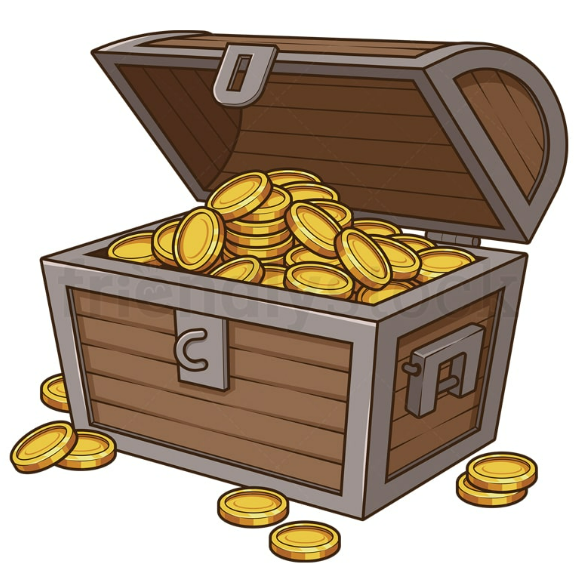 12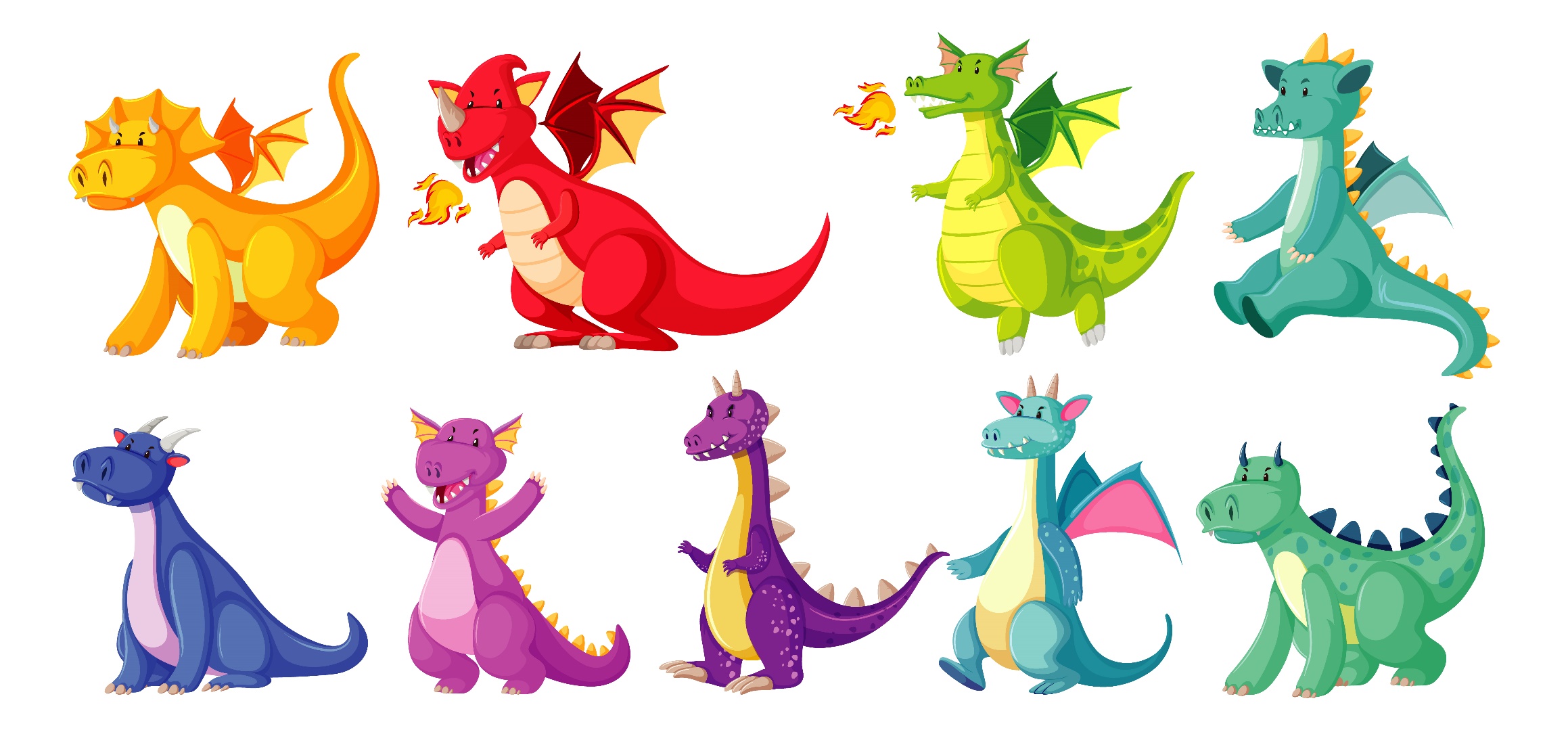 12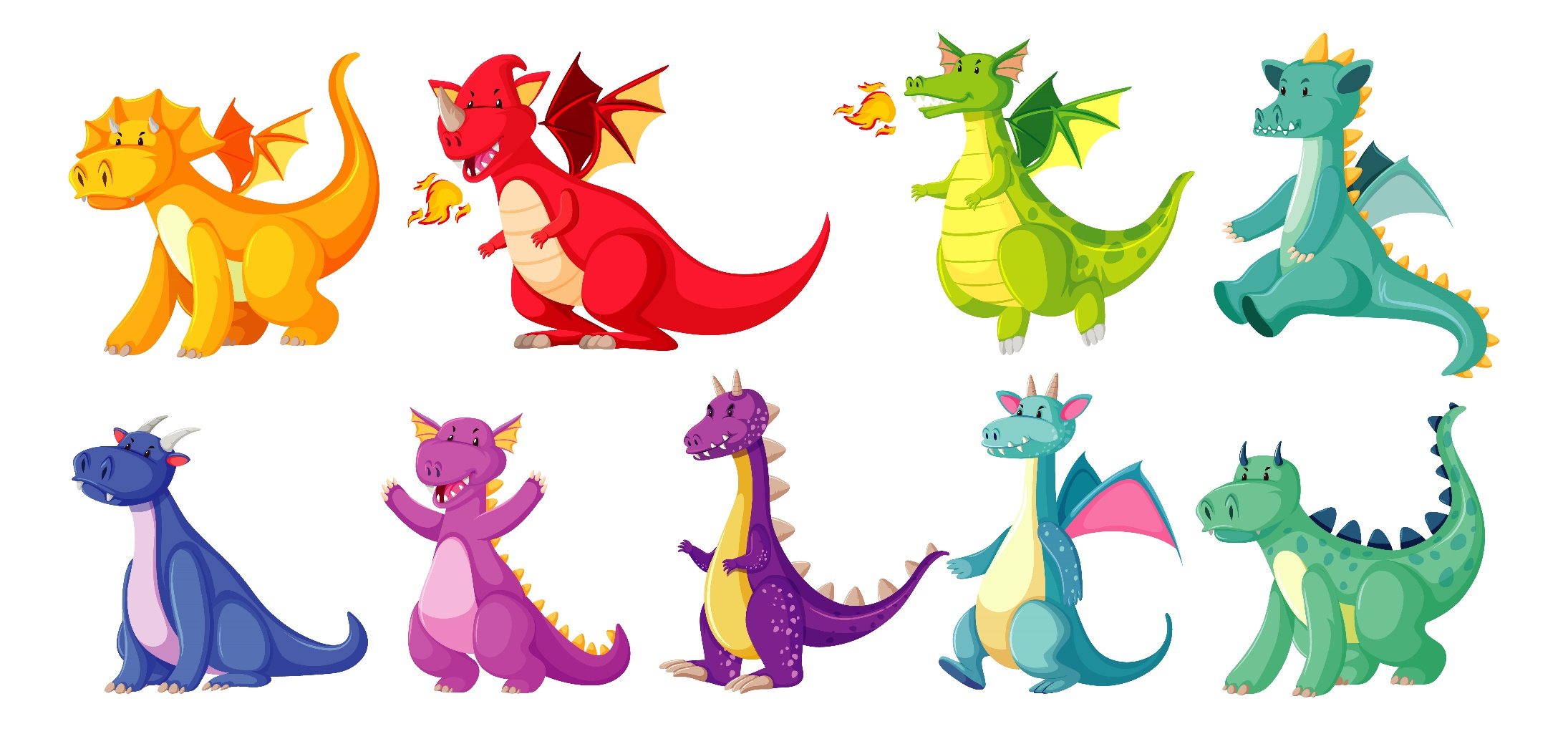 13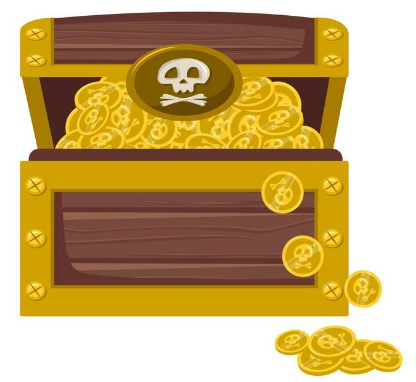 13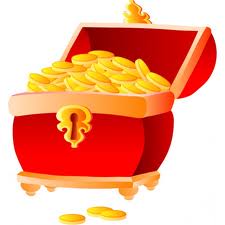 14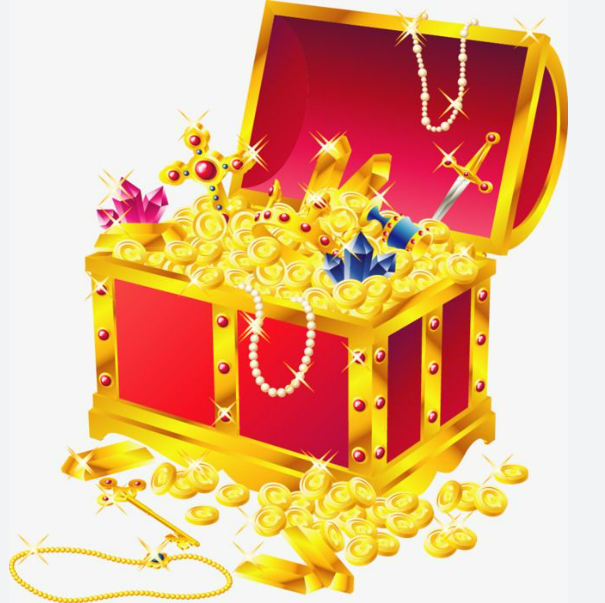 15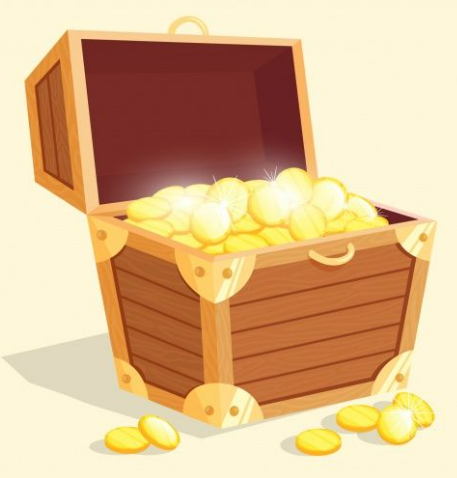 161719